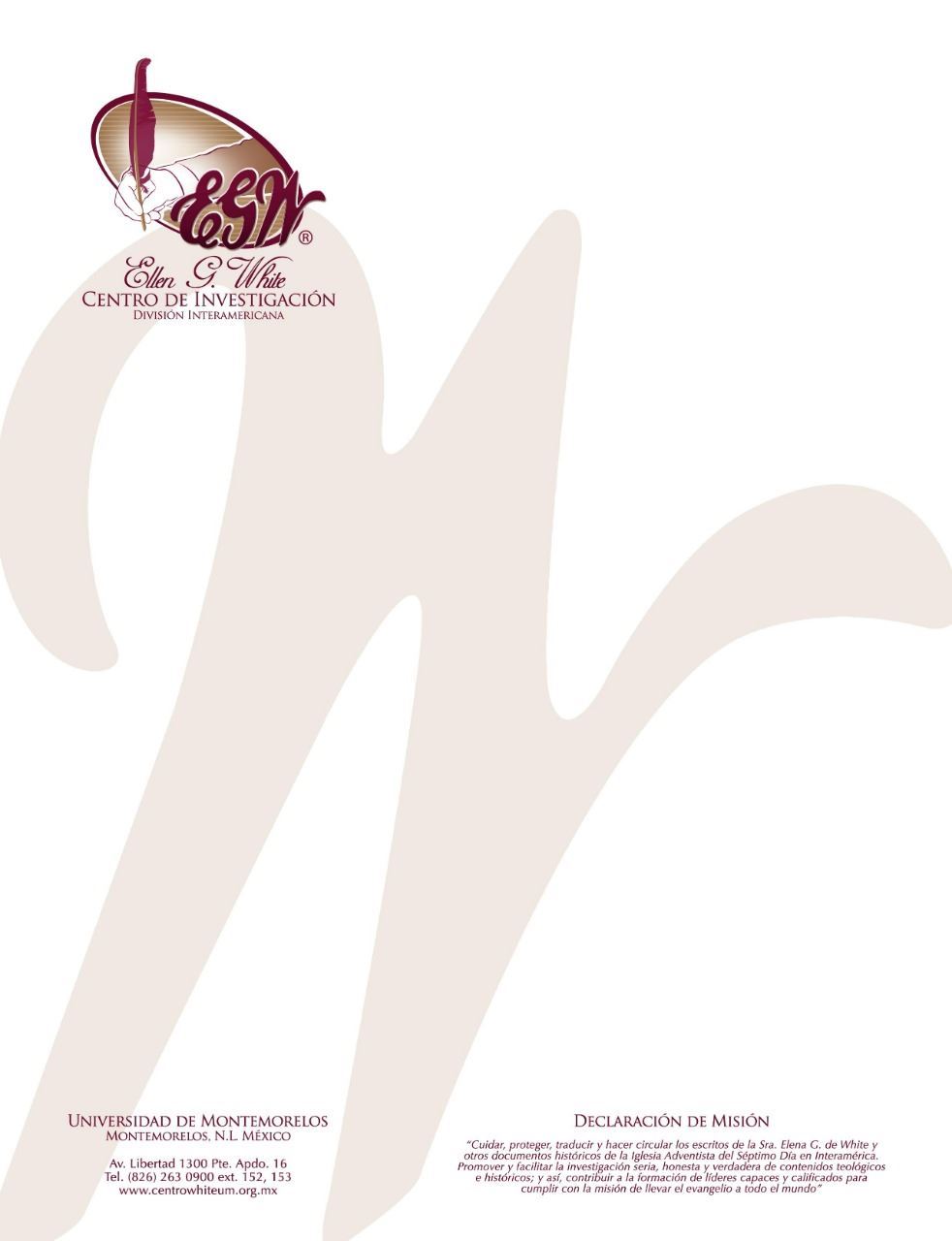 Pregunta 51(101 Preguntas acerca de Ellen White y sus Escritos, por William Fagal, págs. 119, 120)¿Quién formará los 144,000? Recientemente, un ministro de la Iglesia Reformada (Adventista del Séptimo Día) dio algunos estudios a algunos de nuestros hermanos de la iglesia local, yo asistí a uno que habla acerca de los 144,000 pues considero que su posición está equivocada. Me pregunto si usted conoce alguna cita definitiva que pudiera clarificar esto. Como sabemos, muchos vientos de doctrina están soplando.Tiene razón al decir que muchos vientos de doctrina están soplando. Y algunos que toman posiciones erróneas o extremas pueden, ciertamente, ser muy elocuentes y sonar muy conocedores de los puntos que están fabricando. Pero esto no nos asegura que están en lo correcto. Hace bien en mantenerse a la expectativa. Vea El Conflicto de los Siglos, páginas 706, 707, con declaraciones básicas de Ellen White acerca de este grupo. Lo que sigue son porciones de un documento que examina ciertas declaraciones que la Sra. White hace acerca de los 144,000. (El documento es titulado “Consejos Acerca de la Incógnita de los 144,000”). La Sra. White no trató de definir quién conformaría este grupo, y advirtió a otros el tratar de hacerlo.Cristo dice que habrá aquellos en la iglesia que presentarán fábulas y suposiciones, cuando Dios ha dado verdad sublime, elevadora, ennoblecedora, la cual debería de guardarse en la tesorería de la mente. Cuando los hombres toman esta y aquella teoría, cuando son curiosos en saber algo que no es requerido que ellos conozcan, Dios no los está dirigiendo. No es Su plan que Su pueblo presente algo de lo que tienen que suponer, que no está enseñado en la Palabra. No es su voluntad que entren en controversia por cuestiones que no les ayudarán espiritualmente, tales como quién forma los cientos, cuarenta y cuatro mil. Esto, lo conocerán aquellos que son los elegidos de Dios en un corto tiempo sin duda alguna (Mensajes Selectos, 1:205, 206).Silencio es Elocuencia[La siguiente carta de C. C. Crisler, primera secretaria en el cuerpo laboral de la oficina de la Sra. White, dirigida a _________, presidente de la Conferencia de la Unión del Pacífico, fue pedida por petición de él a la Hermana White sobre cualquier luz que tuviese acerca de la enseñanza que los 144,000 serán conformados por solo norteamericanos, ninguno de otras tierras]…La Sra. White me instruye el informarle que no tiene más luz que la presentación de incertidumbres como certidumbres, y la presentación de misterios como verdades reveladas, es peligrosa y lleva a la desilusión. Sugiere construir sobre las Santas Escrituras, el verdadero fundamento, en lugar que una conjetura personal….[Ella] expresa placer acerca del hecho que en mi carta hacía usted haya incluido las palabras “En el tema del significado exacto de los 144,000 la Hermana White ha instruido repetidamente que ‘el silencio es elocuencia’”.También comentó favorablemente al escuchar las palabras con las cuales concluyo “Tanto como conozco ahora, nadie conoce la verdad total acerca del asunto, y tampoco sabremos hasta que estemos del otro lado del Jordán”. -Patrimonio Ellen G. White, diciembre 21, 1964; Revisado septiembre 1990.